CCSS.ELA-Literacy.W.1 Write arguments to support claims in an analysis of substantive topics or texts                                                      using valid reasoning and relevant and sufficient evidence.Comments:   												Score/Grade: ______________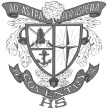 Description5  (A)4  (B)3 (C)2  (D)1  (F)ClaimThe claim/thesis focuses the reader on the topic for which an argument is being advanced.The writing skillfully introduces precise and knowledgeable claim(s).Skillfully establishes significance of the claim.Skillfully distinguishes the claim from alternate or opposing claims.The writing effectively introduces precise and knowledgeable claim(s).Effectively establishes significance of the claim.Effectively distinguishes the claim from alternate or opposing claims..The writing adequately introduces precise and knowledgeable claim(s).Adequately establishes significance of the claim.Adequately distinguishes the claim from alternate or opposing claims.The writing inconsistently introduces precise and knowledgeable claim(s).Inconsistently establishes significance of the claim.Ineffectively distinguishes the claim from alternate or opposing claims.The writing minimally introduces a claim(s).Minimally establishes significance of the claim.Minimally distinguishes the claim from alternate or opposing claims.Development/OrganizationThe response addresses the prompt and develops claims and counterclaims.The response includes evidence which supports the claims and counterclaims.The response uses transitions to link sections and to create a cohesive argument.The response provides a clear conclusion in support of the claim.The writing skillfully addresses the writing prompt.Skillfully introduces the topic and context.Skillfully develops and supports claims by integrating sufficient, relevant evidence.Skillfully uses transitional words and phrases to link sections, to create cohesion, and to clarify relationships.Provides an exceptional conclusion in support of the claim.The writing effectively addresses the writing prompt.Effectively introduces the topic and context.Effectively develops and supports claims by integrating sufficient, relevant evidence.Effectively uses transitional words and phrases to link sections, to create cohesion, and to clarify relationships.Provides an effective conclusion in support of the claim.The writing  adequately addresses the writing prompt.Adequately introduces the topic and context.Adequately develops and supports claims by integrating sufficient, relevant evidence.Adequately uses transitional words and phrases to link sections, to create cohesion, and to clarify relationships.Provides an adequate conclusion in support of the claim.The writing ineffectively addresses the writing prompt.Inconsistently introduces the topic and context.Ineffectively develops and supports claims by integrating sufficient, relevant evidence.Ineffectively uses transitional words and phrases.Provides an ineffective or contradictory conclusion.The writing minimally addresses the writing prompt.Minimally introduces the topic and context.Minimally develops and supports claims by integrating sufficient, relevant evidence.Minimally uses transitional words and phrases to link sections, to create cohesion, and to clarify relationships.Provides little to no conclusion in support of the claim.Reading/ResearchThe response utilizes appropriate academic and credible resources.The response includes discipline specific requirements IE APA, MLASkillfully supports claim with relevant and sufficient facts and details with accuracy and insight.Skillfully uses evidence and/or relevant and significant research from credible and academic resources.Uses correct MLA/APA as well as in-text citations without errors.Effectively supports claim with relevant and sufficient facts and details with accuracy.Effectively uses evidence and/or relevant and sufficient research from credible and academic resources.Uses correct MLA/APA as well as in-text citations with few errors.Adequately supports claim with relevant and sufficient facts and details with accuracy.Uses some evidence and/or relevant research from credible and academic resources.Uses correct MLA/APA as well as in-text citations with some errors.Inconsistently supports claim with relevant and sufficient facts and details with accuracy and insight.Ineffectively attempts to use evidence and/or relevant research from credible and academic resources.Uses MLA/APA as well as in-text citations with several errors.Minimally supports claim with facts and details and/or with inaccuracy.Little to no attempt to use evidence and/or relevant research from credible and academic resources.Uses MLA/APA as well as in-text citations with many major errors.Language, Style & ConventionsThe response demonstrates command of standard English conventions of usage and mechanics.Skillfully employs language and tone appropriate to audience and purpose.The response demonstrates exceptional control of grammar, usage, punctuation, sentence structure and spelling.Effectively employs language and tone appropriate to audience and purpose. The response demonstrates consistent control of grammar, usage, punctuation, sentence structure and spelling.Employs adequate use language and tone appropriate to audience and purpose. The response demonstrates control of grammar, usage, punctuation, sentence structure and spelling.Demonstrates inconsistent control of language and tone appropriate to audience and purpose. The response demonstrates some control of grammar, usage, punctuation, sentence structure and spelling.Demonstrates little control of language and tone appropriate to audience and purpose. The response demonstrates little control of grammar, usage, punctuation, sentence structure and spelling.